Acceso a Jóvenes ProgramadoresSigue los siguientes pasos para crear tu cuenta. En primer lugar, debes ir a este enlace. Te mostrará la siguiente pantalla para completar tus datos: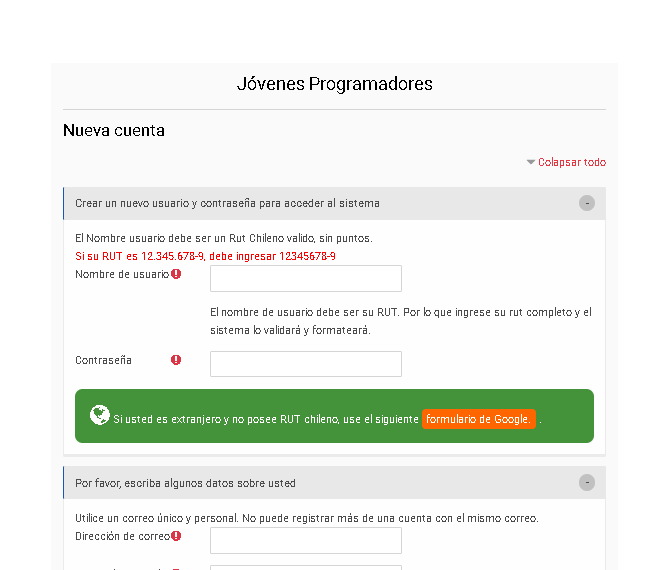 Luego debes acceder con tus contraseñas creadas y dirigirte a la sección “cursos 2020” como se muestran a continuación.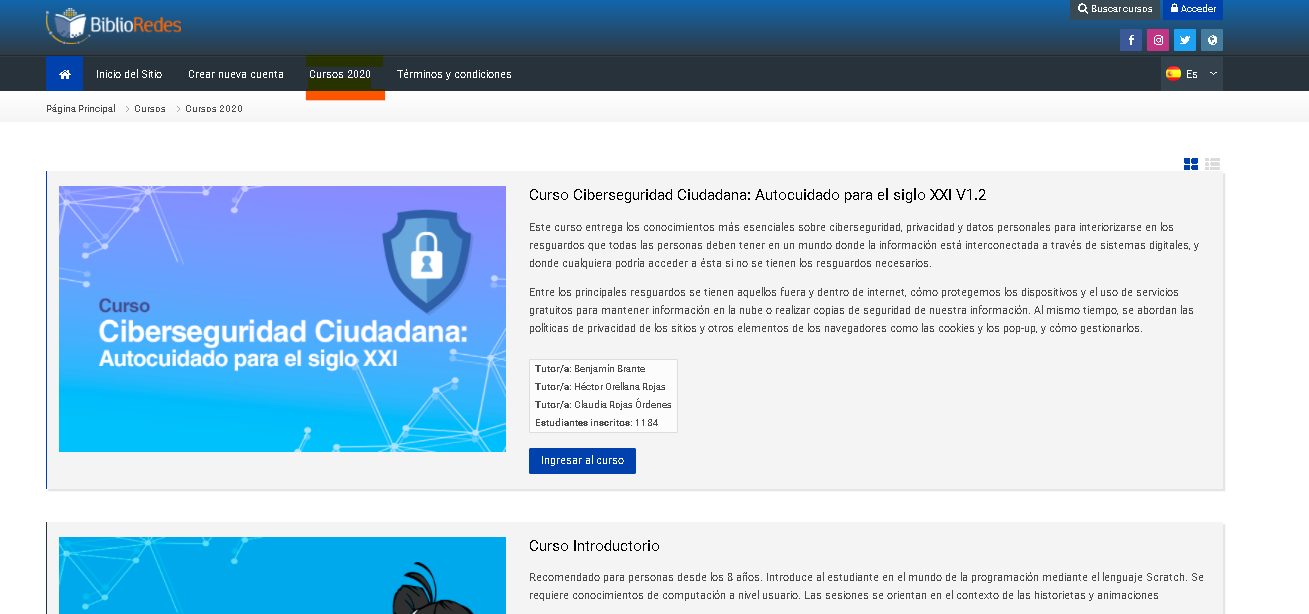 Deberás buscar el curso denominado Curso Básico Scratch y seleccionar “ingresar al curso”, como se muestra a continuación.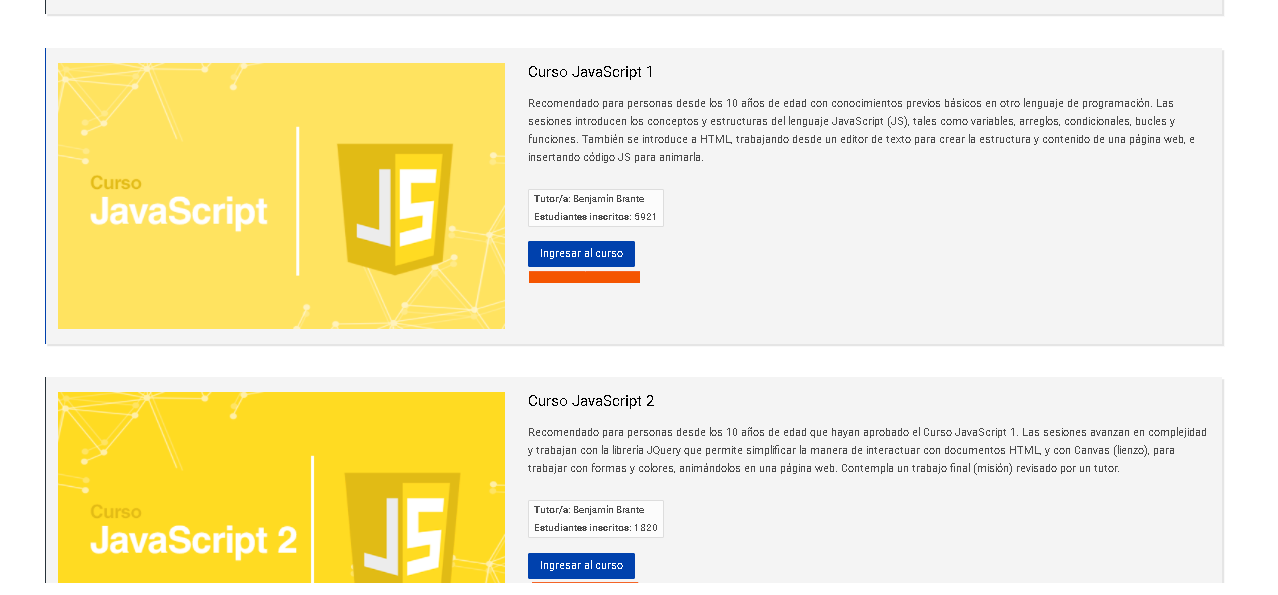 Una vez que completes el primer curso, deberás tomar estos dos cursos para completar todos los niveles de scratch:Curso Intermedio ScratchCurso Avanzado ScratchTerminado los cursos no olvides presentar los certificados al profesor(a) en conjunto con los desafíos trabajados.